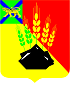 АДМИНИСТРАЦИЯ МИХАЙЛОВСКОГО МУНИЦИПАЛЬНОГО РАЙОНА ПОСТАНОВЛЕНИЕ 
_______________                            с. Михайловка                                  № _______________О внесении изменений в постановление от 27.05.2014  № 629-па                           «О создании постоянно действующей комиссии осуществляющей функции по приемке поставленного товара, выполненных работ                      или оказанных услуг, результатов отдельного этапа исполнения муниципальных контрактов администрации Михайловского муниципального района»В соответствии с Федеральным законом Российской Федерации от 05 апреля 2013 № 44-ФЗ «О контрактной системе в сфере закупок товаров, работ, услуг для обеспечения государственных и муниципальных нужд», Федеральным законом от 06 октября 2003 № 131-ФЗ «Об общих принципах организации местного самоуправления в Российской Федерации», в соответствии с Уставом Михайловского муниципального района, администрация Михайловского муниципального районаПОСТАНОВЛЯЕТ:1. Внести изменения в постановление  от 27.05.2014 № 629-па                           «О создании постоянно действующей комиссии осуществляющей функции по приемке поставленного товара, выполненных работ или оказанных услуг, результатов отдельного этапа исполнения муниципальных контрактов администрации Михайловского муниципального района» следующего содержания:1.1. В приложении № 1 «Состав постоянно действующей комиссии осуществляющей функции по приемке поставленного товара, выполненных работ или оказанных услуг, результатов отдельного этапа исполнения муниципальных контрактов администрации Михайловского муниципального района» слова «Мастобаева Юлия Валериевна, начальник отдела по культуре и молодежной политике управления культуры и внутренней политики» заменить словами «Кулакова Александра Владимировна, начальник отдела муниципального заказа». 2. Муниципальному казенному учреждению «Управление по организационно-техническому обеспечению деятельности  АММР» (Хачатрян) разместить настоящее постановление на официальном сайте администрации Михайловского муниципального района.  3. Контроль за исполнением данного постановления возложить на заместителя главы администрации муниципального района В.Г. Смирнову. Глава Михайловского муниципального района –Глава администрации района                                                       В.В. Архипов